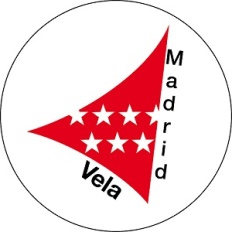 Solicitud de inscripciónPrueba de acceso    a Vela con aparejo fijo y con aparejo libreFirmaPRUEBA DE ACCESO: 50,00€Ingresar en Bankia: ES54 2038 1077 1460 0092 6954ENVIAR A: femave@femave.com/infoweb@femave.comApellidosApellidosNombreNombreDNI/NIFDNI/NIFFecha NacimientoFecha NacimientoTeléfonoTeléfonoDomicilioDomicilioCódigo PostalCódigo PostalLocalidadLocalidadProvinciaProvinciaEn Madrid a,En Madrid a,dede 2021